АДМИНИСТРАЦИЯ ГОРОДА НОРИЛЬСКА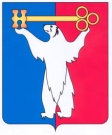 КРАСНОЯРСКОГО КРАЯРАСПОРЯЖЕНИЕ27.01.2023		      		 г. Норильск			   		       №  618О внесении изменений в распоряжение Администрации города Норильска 
от 26.07.2016 № 3713В соответствии с постановлением Администрации города Норильска от 19.08.2022 № 468 «О внесении изменений в постановление Администрации города Норильска от 25.09.2012 № 301», Внести в Положение об Управлении экономики Администрации города Норильска, утвержденное распоряжением Администрации города Норильска 
от 26.07.2016 № 3713 (далее – Положение), следующие изменения:Пункт 3.7.3 Положения исключить.Пункт 3.7.4 Положения считать пунктом 3.7.3.Разместить настоящее распоряжение на официальном сайте муниципального образования город Норильск.Глава города Норильска                                                                                 Д.В. Карасев